Česká lesnická akademie Trutnov - střední škola a vyšší odborná škola	OBJEDNACÍ LIST č.	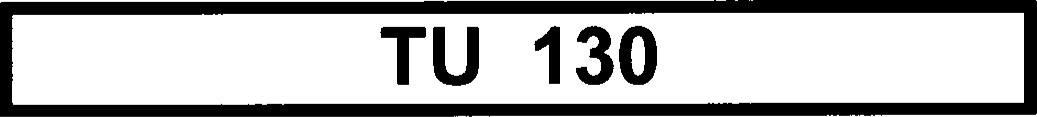 Vystavil: R.ŠťastnáMilan PirožekVODA - TOPENÍVODA TOPENÍMilan PirožekMladé Buky 403542 23Dobrý den paní Holcmanová, akceptujeme Vaši objednávku č. TU 130 ze dne 7. 8. 2018, na výměnu dvou zásobníků TUV, v areálu České lesnické akademie v Trutnově.Děkujeme za důvěru.S pozdravemMilan PirožekPirožek-Milan PirožekMladé Buky 403542 23Mob. : (+420) 734 723 998Email . mpirozekms@gmail.com Podnikatel zapsaný v živnostenském rejstříkuIC: 65700104DIČ: CZ6305201397Plátce DPHDodavatel :Milan PirožekMladé Buky 403542 23 Mladé Bky	65700104 Dič	CZ6305201397Dodavatel :Milan PirožekMladé Buky 403542 23 Mladé Bky	65700104 Dič	CZ6305201397Dodavatel :Milan PirožekMladé Buky 403542 23 Mladé Bky	65700104 Dič	CZ6305201397Dodat na adresu :Česká lesnická akademie Trutnov střední škola a vyšší odborná školaLesnická 9541 01 TrutnovTelefon: 499 811 413Dodat na adresu :Česká lesnická akademie Trutnov střední škola a vyšší odborná školaLesnická 9541 01 TrutnovTelefon: 499 811 413Dodat na adresu :Česká lesnická akademie Trutnov střední škola a vyšší odborná školaLesnická 9541 01 TrutnovTelefon: 499 811 413Dodat na adresu :Česká lesnická akademie Trutnov střední škola a vyšší odborná školaLesnická 9541 01 TrutnovTelefon: 499 811 413Dodavatel :Milan PirožekMladé Buky 403542 23 Mladé Bky	65700104 Dič	CZ6305201397Dodavatel :Milan PirožekMladé Buky 403542 23 Mladé Bky	65700104 Dič	CZ6305201397Dodavatel :Milan PirožekMladé Buky 403542 23 Mladé Bky	65700104 Dič	CZ6305201397	Avizo :	ne	Avizo :	ne	Avizo :	ne	Avizo :	neZpůsob platbyfakturaanoFakturu vystavte a zašlete na adresu : Česká lesnická akademie Trutnov střední škola a vyšší odborná školaLesnická 9541 11 Trutnov lč: 60153296 DIČ: CZ60153296Telefon: 499 811 413Fakturu vystavte a zašlete na adresu : Česká lesnická akademie Trutnov střední škola a vyšší odborná školaLesnická 9541 11 Trutnov lč: 60153296 DIČ: CZ60153296Telefon: 499 811 413Fakturu vystavte a zašlete na adresu : Česká lesnická akademie Trutnov střední škola a vyšší odborná školaLesnická 9541 11 Trutnov lč: 60153296 DIČ: CZ60153296Telefon: 499 811 413Fakturu vystavte a zašlete na adresu : Česká lesnická akademie Trutnov střední škola a vyšší odborná školaLesnická 9541 11 Trutnov lč: 60153296 DIČ: CZ60153296Telefon: 499 811 413Způsob platbyhotovostFakturu vystavte a zašlete na adresu : Česká lesnická akademie Trutnov střední škola a vyšší odborná školaLesnická 9541 11 Trutnov lč: 60153296 DIČ: CZ60153296Telefon: 499 811 413Fakturu vystavte a zašlete na adresu : Česká lesnická akademie Trutnov střední škola a vyšší odborná školaLesnická 9541 11 Trutnov lč: 60153296 DIČ: CZ60153296Telefon: 499 811 413Fakturu vystavte a zašlete na adresu : Česká lesnická akademie Trutnov střední škola a vyšší odborná školaLesnická 9541 11 Trutnov lč: 60153296 DIČ: CZ60153296Telefon: 499 811 413Fakturu vystavte a zašlete na adresu : Česká lesnická akademie Trutnov střední škola a vyšší odborná školaLesnická 9541 11 Trutnov lč: 60153296 DIČ: CZ60153296Telefon: 499 811 413Preferovaný způsob dodávkyPřepravní službaFakturu vystavte a zašlete na adresu : Česká lesnická akademie Trutnov střední škola a vyšší odborná školaLesnická 9541 11 Trutnov lč: 60153296 DIČ: CZ60153296Telefon: 499 811 413Fakturu vystavte a zašlete na adresu : Česká lesnická akademie Trutnov střední škola a vyšší odborná školaLesnická 9541 11 Trutnov lč: 60153296 DIČ: CZ60153296Telefon: 499 811 413Fakturu vystavte a zašlete na adresu : Česká lesnická akademie Trutnov střední škola a vyšší odborná školaLesnická 9541 11 Trutnov lč: 60153296 DIČ: CZ60153296Telefon: 499 811 413Fakturu vystavte a zašlete na adresu : Česká lesnická akademie Trutnov střední škola a vyšší odborná školaLesnická 9541 11 Trutnov lč: 60153296 DIČ: CZ60153296Telefon: 499 811 413Preferovaný způsob dodávkyPoštaFakturu vystavte a zašlete na adresu : Česká lesnická akademie Trutnov střední škola a vyšší odborná školaLesnická 9541 11 Trutnov lč: 60153296 DIČ: CZ60153296Telefon: 499 811 413Fakturu vystavte a zašlete na adresu : Česká lesnická akademie Trutnov střední škola a vyšší odborná školaLesnická 9541 11 Trutnov lč: 60153296 DIČ: CZ60153296Telefon: 499 811 413Fakturu vystavte a zašlete na adresu : Česká lesnická akademie Trutnov střední škola a vyšší odborná školaLesnická 9541 11 Trutnov lč: 60153296 DIČ: CZ60153296Telefon: 499 811 413Fakturu vystavte a zašlete na adresu : Česká lesnická akademie Trutnov střední škola a vyšší odborná školaLesnická 9541 11 Trutnov lč: 60153296 DIČ: CZ60153296Telefon: 499 811 413Preferovaný způsob dodávkyVlastníFakturu vystavte a zašlete na adresu : Česká lesnická akademie Trutnov střední škola a vyšší odborná školaLesnická 9541 11 Trutnov lč: 60153296 DIČ: CZ60153296Telefon: 499 811 413Fakturu vystavte a zašlete na adresu : Česká lesnická akademie Trutnov střední škola a vyšší odborná školaLesnická 9541 11 Trutnov lč: 60153296 DIČ: CZ60153296Telefon: 499 811 413Fakturu vystavte a zašlete na adresu : Česká lesnická akademie Trutnov střední škola a vyšší odborná školaLesnická 9541 11 Trutnov lč: 60153296 DIČ: CZ60153296Telefon: 499 811 413Fakturu vystavte a zašlete na adresu : Česká lesnická akademie Trutnov střední škola a vyšší odborná školaLesnická 9541 11 Trutnov lč: 60153296 DIČ: CZ60153296Telefon: 499 811 413Preferovaný způsob dodávkyFakturu vystavte a zašlete na adresu : Česká lesnická akademie Trutnov střední škola a vyšší odborná školaLesnická 9541 11 Trutnov lč: 60153296 DIČ: CZ60153296Telefon: 499 811 413Fakturu vystavte a zašlete na adresu : Česká lesnická akademie Trutnov střední škola a vyšší odborná školaLesnická 9541 11 Trutnov lč: 60153296 DIČ: CZ60153296Telefon: 499 811 413Fakturu vystavte a zašlete na adresu : Česká lesnická akademie Trutnov střední škola a vyšší odborná školaLesnická 9541 11 Trutnov lč: 60153296 DIČ: CZ60153296Telefon: 499 811 413Fakturu vystavte a zašlete na adresu : Česká lesnická akademie Trutnov střední škola a vyšší odborná školaLesnická 9541 11 Trutnov lč: 60153296 DIČ: CZ60153296Telefon: 499 811 413Fakturu vystavte a zašlete na adresu : Česká lesnická akademie Trutnov střední škola a vyšší odborná školaLesnická 9541 11 Trutnov lč: 60153296 DIČ: CZ60153296Telefon: 499 811 413Fakturu vystavte a zašlete na adresu : Česká lesnická akademie Trutnov střední škola a vyšší odborná školaLesnická 9541 11 Trutnov lč: 60153296 DIČ: CZ60153296Telefon: 499 811 413Fakturu vystavte a zašlete na adresu : Česká lesnická akademie Trutnov střední škola a vyšší odborná školaLesnická 9541 11 Trutnov lč: 60153296 DIČ: CZ60153296Telefon: 499 811 413Fakturu vystavte a zašlete na adresu : Česká lesnická akademie Trutnov střední škola a vyšší odborná školaLesnická 9541 11 Trutnov lč: 60153296 DIČ: CZ60153296Telefon: 499 811 413Objednáváme u VásObjednáváme u VásObjednáváme u VásObjednáváme u VásMJcena bezDPHCelkemVýměna zásobníků na teplou vodu dle předchozí dohodyVýměna zásobníků na teplou vodu dle předchozí dohodyVýměna zásobníků na teplou vodu dle předchozí dohodyVýměna zásobníků na teplou vodu dle předchozí dohody229 ooo,oo58 ooo,oo0,000,000,000,000,000,000,000,000,000,000,000,000,000,000,000,000,000,000,000,00Zákl. DPH	0,00 Zákl.DPH	0,00	Zákl.DPH 			58 ooo,oo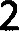 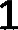 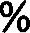 Zákl. DPH	0,00 Zákl.DPH	0,00	Zákl.DPH 			58 ooo,ooZákl. DPH	0,00 Zákl.DPH	0,00	Zákl.DPH 			58 ooo,ooZákl. DPH	0,00 Zákl.DPH	0,00	Zákl.DPH 			58 ooo,ooZákl. DPH	0,00 Zákl.DPH	0,00	Zákl.DPH 			58 ooo,ooZákl. DPH	0,00 Zákl.DPH	0,00	Zákl.DPH 			58 ooo,ooZákl. DPH	0,00 Zákl.DPH	0,00	Zákl.DPH 			58 ooo,ooZákl. DPH	0,00 Zákl.DPH	0,00	Zákl.DPH 			58 ooo,ooZákl. DPH	0,00 Zákl.DPH	0,00	Zákl.DPH 			58 ooo,ooCena odhademCena odhademCena odhademCena odhadem	Bez DPH	0,00	Bez DPH	0,00	Bez DPH	0,00DPH	0,00 DPH	0,00	DPH 			12 180,00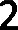 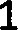 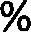 DPH	0,00 DPH	0,00	DPH 			12 180,00DPH	0,00 DPH	0,00	DPH 			12 180,00DPH	0,00 DPH	0,00	DPH 			12 180,00DPH	0,00 DPH	0,00	DPH 			12 180,00DPH	0,00 DPH	0,00	DPH 			12 180,00DPH	0,00 DPH	0,00	DPH 			12 180,00DPH	0,00 DPH	0,00	DPH 			12 180,00DPH	0,00 DPH	0,00	DPH 			12 180,00CELKEM 70 180,00 KčCELKEM 70 180,00 KčCELKEM 70 180,00 KčČeská lesnická akademie Tru v- střední škola a vyšší od ná šk a541 Il Trutnov, Lesnic ' 9	ICO: 	Dl	2964998114/3 objednal:	Mgr. J.Korbelář	KazitK0 poa zał«aznłxa :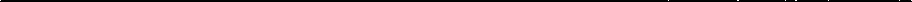 Česká lesnická akademie Tru v- střední škola a vyšší od ná šk a541 Il Trutnov, Lesnic ' 9	ICO: 	Dl	2964998114/3 objednal:	Mgr. J.Korbelář	KazitK0 poa zał«aznłxa :Česká lesnická akademie Tru v- střední škola a vyšší od ná šk a541 Il Trutnov, Lesnic ' 9	ICO: 	Dl	2964998114/3 objednal:	Mgr. J.Korbelář	KazitK0 poa zał«aznłxa :Česká lesnická akademie Tru v- střední škola a vyšší od ná šk a541 Il Trutnov, Lesnic ' 9	ICO: 	Dl	2964998114/3 objednal:	Mgr. J.Korbelář	KazitK0 poa zał«aznłxa :Česká lesnická akademie Tru v- střední škola a vyšší od ná šk a541 Il Trutnov, Lesnic ' 9	ICO: 	Dl	2964998114/3 objednal:	Mgr. J.Korbelář	KazitK0 poa zał«aznłxa :Česká lesnická akademie Tru v- střední škola a vyšší od ná šk a541 Il Trutnov, Lesnic ' 9	ICO: 	Dl	2964998114/3 objednal:	Mgr. J.Korbelář	KazitK0 poa zał«aznłxa :Česká lesnická akademie Tru v- střední škola a vyšší od ná šk a541 Il Trutnov, Lesnic ' 9	ICO: 	Dl	2964998114/3 objednal:	Mgr. J.Korbelář	KazitK0 poa zał«aznłxa :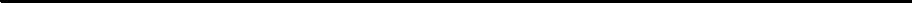 Česká lesnická akademie Trutnov - střední škola a vyšší odborná škola je zapsána ve školském rejstříkupod 060 153 296 email: cla@clatrutnov.czČeská lesnická akademie Trutnov - střední škola a vyšší odborná škola je zapsána ve školském rejstříkupod 060 153 296 email: cla@clatrutnov.czČeská lesnická akademie Trutnov - střední škola a vyšší odborná škola je zapsána ve školském rejstříkupod 060 153 296 email: cla@clatrutnov.czČeská lesnická akademie Trutnov - střední škola a vyšší odborná škola je zapsána ve školském rejstříkupod 060 153 296 email: cla@clatrutnov.czČeská lesnická akademie Trutnov - střední škola a vyšší odborná škola je zapsána ve školském rejstříkupod 060 153 296 email: cla@clatrutnov.czČeská lesnická akademie Trutnov - střední škola a vyšší odborná škola je zapsána ve školském rejstříkupod 060 153 296 email: cla@clatrutnov.czČeská lesnická akademie Trutnov - střední škola a vyšší odborná škola je zapsána ve školském rejstříkupod 060 153 296 email: cla@clatrutnov.cz